Name of journal: World Journal of Gastrointestinal EndoscopyManuscript NO: 34211Manuscript Type: Case ReportCap polyposis refractory to Helicobacter pylori eradication treated with endoscopic submucosal dissection Murata M et al. ESD for H. pylori-negative cap polyposisMasaki Murata, Mitsushige Sugimoto, Hiromitsu Ban, Taketo Otsuka, Toshiro Nakata, Masahide Fukuda, Osamu Inatomi, Shigeki Bamba, Ryoji Kushima, Akira Andoh Masaki Murata, Taketo Otsuka, Toshiro Nakata, Osamu Inatomi, Shigeki Bamba, Akira Andoh, Department of Gastroenterology, Shiga University of Medical Science Hospital, Otsu 520-2192, JapanMitsushige Sugimoto, Hiromitsu Ban, Division of Digestive Endoscopy, Shiga University of Medical Science Hospital, Otsu 520-2192, JapanMasahide Fukuda, Ryoji Kushima, Department of Clinical Laboratory Medicine, Shiga University of Medical Science Hospital, Otsu 520-2192, JapanAuthor contributions: Murata M, Sugimoto M, Ban H, Otsuka T, Nakata T, Fukuda M, Inatomi O, Bamba S, Kushima R, Andoh A collected and analyzed the patient’s clinical data and wrote the paper.Institutional review board statement: Approval of this case report was not given in advance by the Institutional Review Board of Shiga University of Medical Science.Informed consent statement: A patient of this case provided informed written consent prior to the endoscopic procedure and treatment.Conflict-of-interest statement: No conflict of interest to declare.Open-Access: This article is an open-access article which was selected by an in-house editor and fully peer-reviewed by external reviewers. It is distributed in accordance with the Creative Commons Attribution Non Commercial (CC BY-NC 4.0) license, which permits others to distribute, remix, adapt, build upon this work non-commercially, and license their derivative works on different terms, provided the original work is properly cited and the use is non-commercial. See: http://creativecommons.org/licenses/by-nc/4.0/Manuscript source: Invited manuscriptCorrespondence to: Mitsushige Sugimoto, MD, PhD, Shiga University of Medical Science Hospital, Division of Digestive Endoscopy, Seta Tsukinowa-cho, Otsu, Shiga 520-2192, Japan. sugimo@belle.shiga-med.ac.jpTelephone: +81-77-5482618Fax: +81-77-5482618Received: April 6, 2017Peer-review started: April 10, 2017First decision: May 16, 2017Revised: May 24, 2017Accepted: June 30, 2017Article in press:Published online:AbstractCap polyposis is a rare intestinal disorder. Characteristic endoscopic findings are multiple inflammatory polypoid lesions covered by caps of fibrous purulent exudate. Although a specific treatment has not been established, some studies have suggested that eradication therapy for Helicobacter pylori (H. pylori) is effective. We report a case of a 20-year-old man with cap polyposis presenting with hematochezia. Colonoscopy showed the erythematous polyps with white caps from the sigmoid colon to rectum. Histopathological findings revealed elongated, tortuous, branched crypts lined by hyperplastic epithelium with a mild degree of fibromusculosis in the lamina propria. Although H. pylori eradication was instituted, there was no improvement over six months. We then performed en bloc excision of the polyps by endoscopic submucosal dissection (ESD), which resulted in complete resolution of symptoms. ESD may be a treatment option for cap polyposis refractory to conservative treatments. We review the literature concerning treatment for cap polyposis and clinical outcomes. Key words: Cap polyposis; Helicobacter pylori; Endoscopic submucosal dissection; Eradication therapy© The Author(s) 2017. Published by Baishideng Publishing Group Inc. All rights reserved.Core tip: Although for cap polyposis, conservative treatment should be selected as first-line therapy, the optimal treatment of cap polyposis refractory to conservative treatment has not been established. Endoscopic submucosal dissection may be a treatment option for cases refractory to conservative treatment.Murata M, Sugimoto M, Ban H, Otsuka T, Nakata T, Fukuda M, Inatomi O, Bamba S, Kushima R, Andoh A. Cap polyposis refractory to Helicobacter pylori eradication treated with endoscopic submucosal dissection. World J Gastrointest Endosc 2017; In pressINTRODUCTIONCap polyposis is a rare intestinal disorder with unique clinical, endoscopic, and histological findings. Clinical symptoms include mucoid and bloody diarrhea, abdominal pain, tenesmus, weight loss, and dysplasia. Endoscopy typically reveals multiple reddish, mucus-capped inflammatory polyps in the rectosigmoid area with normal mucosa interspersed between the polyps[1]. Pathologically, the surfaces of these inflammatory polyps are covered by a thick layer of fibrinopurulent exudate, hence the term “cap”[1]. However, the etiology of cap polyposis is unclear and its clinical course varies from spontaneous clinical and endoscopic remission without treatment[2-4] to persistent disease refractory to conservative treatment[5-7], requiring surgical resection. Little is known about its long-term course. The optimal treatment for cap polyposis has not been established[2-16]. Some cases have been treated successfully by the avoidance of straining at defecation[8], antimicrobial agents (i.e., metronidazole)[9], steroids[2], immunomodulators (i.e., infliximab) [12], endoscopic therapy[13, 14] and surgical resection [5-7]. Recently, the efficacy of Helicobacter pylori (H. pylori) eradication therapy for H. pylori-positive patients with cap polyposis has been reported[10,11,15,16], and in 2016 the Japanese Society for Helicobacter Research added cap polyposis as a possible H. pylori-associated disease in its treatment guidelines. However, no treatments for H. pylori-negative cap polyposis or H. pylori-positive cases refractory to eradication therapy have yet been established.Here, we report a case of H. pylori-negative cap polyposis refractory to H. pylori eradication therapy that was successfully treated with endoscopic submucosal dissection (ESD). We also review the literature concerning conservative and endoscopic treatments for cap polyposis.CASE REPORTA 20-year-old Japanese man presented with a 1-year history of hematochezia and tenesmus. He denied straining at stool and had no history of anal prolapse. His past medical and family history were unremarkable. Laboratory tests revealed mild hypoproteinemia (serum albumin 3.9 g/L), but no hepatic or renal dysfunction, leukocytosis, elevation of C-reactive protein, or anemia. Colonoscopy revealed the characteristic appearance of cap polyposis, with approximately 20–30 erythematous variform inflammatory polyps with white caps of fibrinopurulent exudate from the sigmoid colon to the rectum (Figure 1A and 1B). Magnification endoscopy with narrow-band imaging showed amorphous exudate in the white caps overlying long branching tortuous crypts in the basal part of the polyps (Figure 1C and D). Endoscopic ultrasonography (EUS) with radial array scanning showed significant thickening of the mucosa without evidence of invasion into the submucosa (Figure 1E). Histologic findings from a polyp revealed elongated, tortuous, branched crypts lined with hyperplastic epithelium with inflammatory cell infiltration and a mild degree of fibromusculosis in the lamina propria (Figure 2A and 2B). The surface of the polyps was covered by thick inflammatory granulation tissue with exudate (Figure 2A and 2B). The intervening mucosa between lesions was histologically normal. Computed tomography and magnetic resonance imaging showed multiple elevated lesions thickening the walls of the sigmoid colon and rectum (Figure 3A and 3B). Barium enema showed multiple raised mucosal lesions without stenosis or sclerotic changes in the sigmoid colon and rectum (Figure 3C). The differential diagnosis included the mucosal prolapse syndrome, inflammatory polyps, colon cancer, malignant lymphoma, inflammatory bowel disease, and adenomatous polyposis. We diagnosed cap polyposis based on the endoscopic and histopathological characteristics. The patient had no evidence of H. pylori infection by urea breath test, anti-H. pylori antibody, or endoscopic findings (i.e., gastric mucosal atrophy or diffuse redness of gastric mucosa). However, according to previous evidence that H. pylori eradication therapy was effective for patients with cap polyposis[10,11,15,16], H. pylori eradication therapy with vonoprazan 20 mg, amoxicillin 750 mg and clarithromycin 200 mg twice daily for 7 d was initiated. Abdominal symptoms (i.e., hematochezia and tenesmus), bowel habits, and endoscopic findings did not improve over the six months after therapy. Therefore, as conservative alternative treatment, we performed en bloc excision of the polyps with ESD (Figure 4A-D). After resection, the patient’s symptoms disappeared and he had no endoscopic evidence of recurrence for six months.DISCUSSIONWe report a case of a patient with cap polyposis refractory to H. pylori eradication therapy who then underwent en bloc excision of polyps by ESD with good results. This is the first report of the efficacy of ESD for treatment of cap polyposis. More studies of ESD as a treatment option for cap polyposis are needed to validate its use instead of surgical resection. Diagnosis of cap polyposis Cap polyposis can be difficult to diagnose. It can resemble mucosal prolapse syndrome (MPS). There has been a debate about whether cap polyposis is a specific form of inflammatory disorder or part of a spectrum of MPS[12]. MPS and cap polyposis share some clinical, endoscopic, and histological features. Both diseases show infiltration of inflammatory cells with elongated stroma and fibromuscular obliteration of the lamina propria. However, the fibromuscular obliteration is more marked in cap polyposis. MPS is usually confined to the rectum, but cap polyposis usually involves the sigmoid and/or descending colon as well as the rectum. EUS findings in cap polyposis show significant thickening of the mucosa[9], whereas MPS is characterized by smooth, diffuse thickening of the submucosa and minimal thickening of the lamina propria[17]. Cap polyposis and protein lossCommon clinical features of cap polyposis are hematochezia (82%), chronic straining (64%), and mucous diarrhea (46%)[1]. When mucous diarrhea is severe and/or continuous for long periods, excessive protein loss is observed as a result[1,5]. Direct loss of protein was demonstrated in a case of cap polyposis by scintigraphy with technetium 99m-labeled diethylenetriaminepentaacetic acid complexed to human serum albumin[18]. In our case, blood tests revealed mild hypoproteinemia, with an albumin level 39 g/L, possibly secondary to protein loss from mucous diarrhea. Cap polyposis and H. pylori infectionCap polyposis has been attributed to colonic dysmotility, immune abnormalities, bacterial infection (i.e., H. pylori) or other unknown pathogens. Gehenot et al[19] suggested the possibility of bacterial infection, reporting on a cap polyposis patient who had no evidence of colonic dysmotility and who was successfully treated with metronidazole. Of the myriad gut microbiota, although H. pylori is not detected in mucosa obtained from cap polyposis lesions[10], most cases of cap polyposis with H. pylori infection have resolved after H. pylori eradication therapy[10,11,15,16,18]. H. pylori infection is well-known to cause not only gastroduodenal diseases, but also diseases such as idiopathic thrombocytopenic purpura and chronic idiopathic urticaria[20,21]. In addition, eradication therapy often induces regression of mucosa-associated lymphoid tissue (MALT) lymphoma in the rectum and thyroid[22]. Although an H. pylori-associated immune reaction may play a role in the development of some cases of cap polyposis, there is no evidence for efficacy of H. pylori eradication therapy in H. pylori-negative cap polyposis patients, as in our case. Because the development of cap polyposis with active inflammation in the colonic mucosa may be related to other bacterial infections that are also sensitive to the antimicrobial agents used in H. pylori eradication therapy (i.e., clarithromycin, amoxicillin, and metronidazole), we selected eradication therapy as the first-line treatment. Although eradication failed to cure the cap polyposis, further studies will be required to investigate whether other pathogens are related to this diagnosis, and whether their eradication can effect resolution. Cap polyposis and endoscopic treatmentThe efficacy of endoscopic treatment, such as polypectomy and endoscopic mucosal resection (EMR), for cap polyposis has been reported[12,14]. However, en bloc excision is difficult to perform with conventional EMR, and the use of surgical resection is more frequent[5-7]. Although there have been no reports of malignant transformation, surgical resection may be excessive for the treatment of cap polyposis. We consider ESD en bloc excision to be less invasive, and also can prevent recurrence.ESD, an endoscopic procedure that originated in Japan and Korea in the late 1990s which has since spread rapidly to other nations, is now commonly used to treat gastrointestinal tumors[23,24]. ESD allows complete pathological assessment, proving this technique superior to polypectomy or conventional EMR to prevent recurrence[25]. To date, no case of cap polyposis treated with ESD has been reported. Our present case suggests that ESD may be an effective treatment for intractable cap polyposis, with lower invasiveness than surgical resection. Our patient remains under surveillance for recurrence. ConclusionFor cap polyposis, conservative treatment should be selected as first-line therapy. In particular, we recommend eradication therapy for H. pylori infection. To our knowledge, however, the optimal treatment of cap polyposis refractory to conservative medical treatment has not been established. This is the first report of cap polyposis refractory to conservative medical treatment effectively treated with ESD. We believe that ESD is less invasive and more effective than surgical resection in cases refractory to conservative treatment. ESD may be a treatment option for cap polyposis cases refractory to conservative medical treatments, such as H pylori eradication, metronidazole, steroids, and infliximab. Further investigation is required.COMMENTSCase characteristicsA 20-year-old Japanese man with cap polyposis located in sigmoid colon and rectum refractory to Helicobacter pylori (H. pylori) eradication and resected with endoscopic submucosal dissection. Clinical diagnosisCap polyposis.Differential diagnosisAlthough the differential diagnosis includes the mucosal prolapse syndrome (MPS), inflammatory polyps, colon cancer, malignant lymphoma, inflammatory bowel disease, and adenomatous polyposis, MPS is most possible disease as differentiation disease, because cap polyposis and MPS share some clinical, endoscopic, and histological features.Laboratory diagnosisAlthough mild hypoproteinemia was revealed, there was no hepatic or renal dysfunction, leukocytosis, elevation of C-reactive protein, or anemia. Imaging diagnosisColonoscopy revealed the characteristic appearance of cap polyposis, with approximately 20–30 erythematous variform inflammatory polyps with white caps of fibrinopurulent exudate from the sigmoid colon to the rectum.Pathological diagnosisPathological findings revealed elongated, tortuous, branched crypts lined with hyperplastic epithelium with inflammatory cell infiltration and a mild degree of fibromusculosis in the lamina propria in the polypoid lesion and thick inflammatory granulation tissue in the surface of the polyps. TreatmentBecause this case was refractory to H. pylori eradication as the first-line therapy, en bloc excision of polyposis with endoscopic submucosal dissection (ESD) was selected as second-line therapy. Related reportsPreviously, although endscopic treatment including polypectomy and EMR, and conservative medical treatments including H pylori eradication, metronidazole, steroids, and infliximab, had been reported, the optimal treatment for cap polyposis has not been established.Experiences and lessonsESD may be a treatment option for cap polyposis cases refractory to conservative treatments (i.e., H. pylori eradication, metronidazole, steroids, and infliximab).Peer-reviewThe paper is well written.REFERENCES1 Ng KH, Mathur P, Kumarasinghe MP, Eu KW, Seow-Choen F. Cap polyposis: further experience and review. Dis Colon Rectum 2004; 47: 1208-1215 [PMID: 15164251 DOI: 10.1007/s10350-004-0561-8]2 Chang HS, Yang SK, Kim MJ, Ye BD, Byeon JS, Myung SJ, Kim JH. Long-term outcome of cap polyposis, with special reference to the effects of steroid therapy. Gastrointest Endosc 2012; 75: 211-216 [PMID: 22078102 DOI: 10.1016/j.gie.2011.08.027]3 Sasaki Y, Takeda H, Fujishima S, Sato T, Nishise S, Abe Y, Ajioka Y, Kawata S, Ueno Y. Nine-year follow-up from onset to spontaneous complete remission of cap polyposis. Intern Med 2013; 52: 351-354 [PMID: 23370743]4 Ohkawara T, Kato M, Nakagawa S, Nakamura M, Takei M, Komatsu Y, Shimizu Y, Takeda H, Sugiyama T, Asaka M. Spontaneous resolution of cap polyposis: case report. Gastrointest Endosc 2003; 57: 599-602 [PMID: 12665781 DOI: 10.1067/mge.2003.166]5 Gallegos M, Lau C, Bradly DP, Blanco L, Keshavarzian A, Jakate SM. Cap polyposis with protein-losing enteropathy. Gastroenterol Hepatol (N Y) 2011; 7: 415-420 [PMID: 21869875]6 Konishi T, Watanabe T, Takei Y, Kojima T, Nagawa H. Confined progression of cap polyposis along the anastomotic line, implicating the role of inflammatory responses in the pathogenesis. Gastrointest Endosc 2005; 62: 446-447; discussion 447 [PMID: 16111972 DOI: 10.1016/j.gie.2005.04.030]7 Campbell AP, Cobb CA, Chapman RW, Kettlewell M, Hoang P, Haot BJ, Jewell DP. Cap polyposis--an unusual cause of diarrhoea. Gut 1993; 34: 562-564 [PMID: 8491408]8 Oriuchi T, Kinouchi Y, Kimura M, Hiwatashi N, Hayakawa T, Watanabe H, Yamada S, Nishihira T, Ohtsuki S, Toyota T. Successful treatment of cap polyposis by avoidance of intraluminal trauma: clues to pathogenesis. Am J Gastroenterol 2000; 95: 2095-2098 [PMID: 10950064 DOI: 10.1111/j.1572-0241.2000.02277.x]9 Shimizu K, Koga H, Iida M, Yao T, Hirakawa K, Hoshika K, Mikami Y, Haruma K. Does metronidazole cure cap polyposis by its antiinflammatory actions instead of by its antibiotic action? A case study. Dig Dis Sci 2002; 47: 1465-1468 [PMID: 12141801]10 Akamatsu T, Nakamura N, Kawamura Y, Shinji A, Tateiwa N, Ochi Y, Katsuyama T, Kiyosawa K. Possible relationship between Helicobacter pylori infection and cap polyposis of the colon. Helicobacter 2004; 9: 651-656 [PMID: 15610079 DOI: 10.1111/j.1083-4389.2004.00273.x]11 Oiya H, Okawa K, Aoki T, Nebiki H, Inoue T. Cap polyposis cured by Helicobacter pylori eradication therapy. J Gastroenterol 2002; 37: 463-466 [PMID: 12108681 DOI: 10.1007/s005350200067]12 Bookman ID, Redston MS, Greenberg GR. Successful treatment of cap polyposis with infliximab. Gastroenterology 2004; 126: 1868-1871 [PMID: 15188181]13 Arimura Y, Isshiki H, Hirayama D, Onodera K, Murakami K, Yamashita K, Shinomura Y. Polypectomy to eradicate cap polyposis with protein-losing enteropathy. Am J Gastroenterol 2014; 109: 1689-1691 [PMID: 25287098 DOI: 10.1038/ajg.2014.227]14 Batra S, Johal J, Lee P, Hourigan S. Cap Polyposis Masquerading as Inflammatory Bowel Disease in a Child. J Pediatr Gastroenterol Nutr 2016; Epub ahead of print [PMID: 27437929 DOI: 10.1097/MPG.0000000000001343]15 Takeshima F, Senoo T, Matsushima K, Akazawa Y, Yamaguchi N, Shiozawa K, Ohnita K, Ichikawa T, Isomoto H, Nakao K. Successful management of cap polyposis with eradication of Helicobacter pylori relapsing 15 years after remission on steroid therapy. Intern Med 2012; 51: 435-439 [PMID: 22333383]16 Suzuki H, Sato M, Akutsu D, Sugiyama H, Sato T, Mizokami Y. A case of cap polyposis remission by betamethasone enema after antibiotics therapy including Helicobacter pylori eradication. J Gastrointestin Liver Dis 2014; 23: 203-206 [PMID: 24949613]17 Hizawa K, Iida M, Suekane H, Mibu R, Mochizuki Y, Yao T, Fujishima M. Mucosal prolapse syndrome: diagnosis with endoscopic US. Radiology 1994; 191: 527-530 [PMID: 8153334 DOI: 10.1148/radiology.191.2.8153334]18 Nakagawa Y, Nagai T, Okawara H, Nakashima H, Tasaki T, Soma W, Hisamatsu A, Watada M, Murakami K, Fujioka T. Cap polyposis (CP) which relapsed after remission by avoiding straining at defecation, and was cured by Helicobacter pylori eradication therapy. Intern Med 2009; 48: 2009-2013 [PMID: 19952483]19 Géhénot M, Colombel JF, Wolschies E, Quandalle P, Gower P, Lecomte-Houcke M, Van Kruiningen H, Cortot A. Cap polyposis occurring in the postoperative course of pelvic surgery. Gut 1994; 35: 1670-1672 [PMID: 7828996]20 Take S, Mizuno M, Ishiki K, Hamada F, Yoshida T, Yokota K, Okada H, Yamamoto K. Seventeen-year effects of eradicating Helicobacter pylori on the prevention of gastric cancer in patients with peptic ulcer; a prospective cohort study. J Gastroenterol 2015; 50: 638-644 [PMID: 25351555 DOI: 10.1007/s00535-014-1004-5]21 Malfertheiner P, Megraud F, O'Morain CA, Gisbert JP, Kuipers EJ, Axon AT, Bazzoli F, Gasbarrini A, Atherton J, Graham DY, Hunt R, Moayyedi P, Rokkas T, Rugge M, Selgrad M, Suerbaum S, Sugano K, El-Omar EM. Management of Helicobacter pylori infection-the Maastricht V/Florence Consensus Report. Gut 2017; 66: 6-30 [PMID: 27707777 DOI: 10.1136/gutjnl-2016-312288]22 Kalpadakis C, Pangalis GA, Vassilakopoulos TP, Kyriakaki S, Yiakoumis X, Sachanas S, Moschogiannis M, Tsirkinidis P, Korkolopoulou P, Papadaki HA, Angelopoulou MK. Clinical aspects of malt lymphomas. Curr Hematol Malig Rep 2014; 9: 262-272 [PMID: 25240474 DOI: 10.1007/s11899-014-0218-1]23 Fujishiro M. Endoscopic submucosal dissection for stomach neoplasms. World J Gastroenterol 2006; 12: 5108-5112 [PMID: 16937520]24 Ninomiya Y, Oka S, Tanaka S, Nishiyama S, Tamaru Y, Asayama N, Shigita K, Hayashi N, Chayama K. Risk of bleeding after endoscopic submucosal dissection for colorectal tumors in patients with continued use of low-dose aspirin. J Gastroenterol 2015; 50: 1041-1046 [PMID: 25682173 DOI: 10.1007/s00535-015-1053-4]25 Hull MJ, Mino-Kenudson M, Nishioka NS, Ban S, Sepehr A, Puricelli W, Nakatsuka L, Ota S, Shimizu M, Brugge WR, Lauwers GY. Endoscopic mucosal resection: an improved diagnostic procedure for early gastroesophageal epithelial neoplasms. Am J Surg Pathol 2006; 30: 114-118 [PMID: 16330950]P-Reviewer: Zamani M   S-Editor: Qi Y   L-Editor:   E-Editor:Specialty type: Gastroenterology and hepatologyCountry of origin: JapanPeer-review report classificationGrade A (Excellent): 0Grade B (Very good): BGrade C (Good): 0Grade D (Fair): 0Grade E (Poor): 0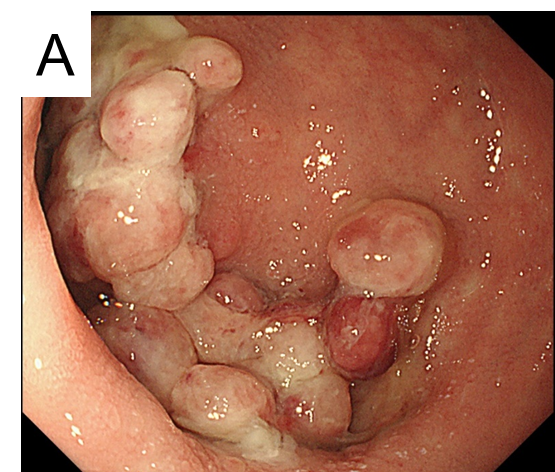 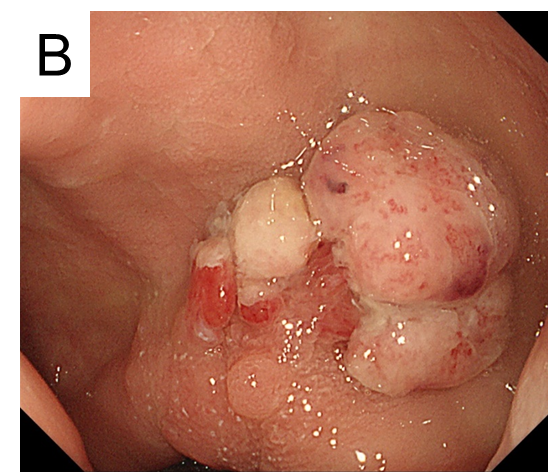 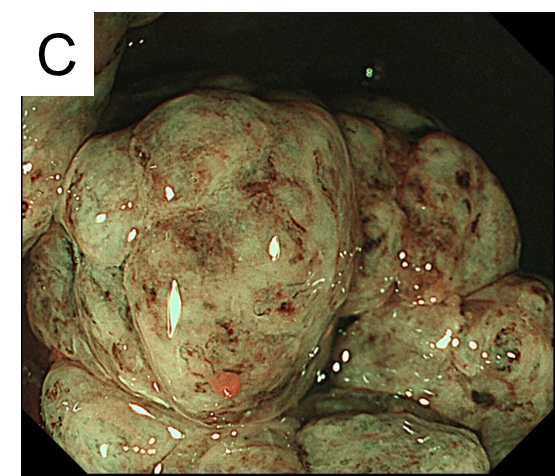 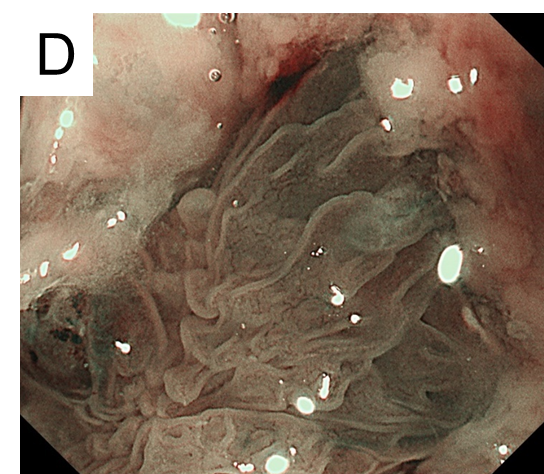 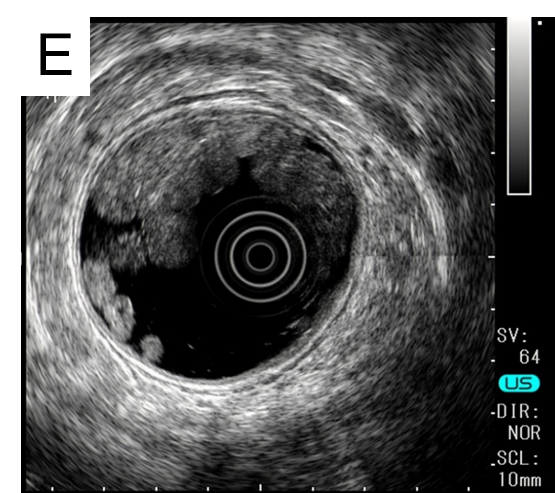 Figure 1 Endoscopic findings of multiple inflammatory polyps. Caps of fibrinopurulent exudate from the sigmoid colon to the rectum interspersed with normal colonic mucosa (A and B). Magnifying endoscopy shows an area in the cap of amorphous fibrinopurulent exudate and tortuous and long branching crypts under the cap (C and D). Endoscopic ultrasonography showed significant thickening of the colonic mucosa layers (E).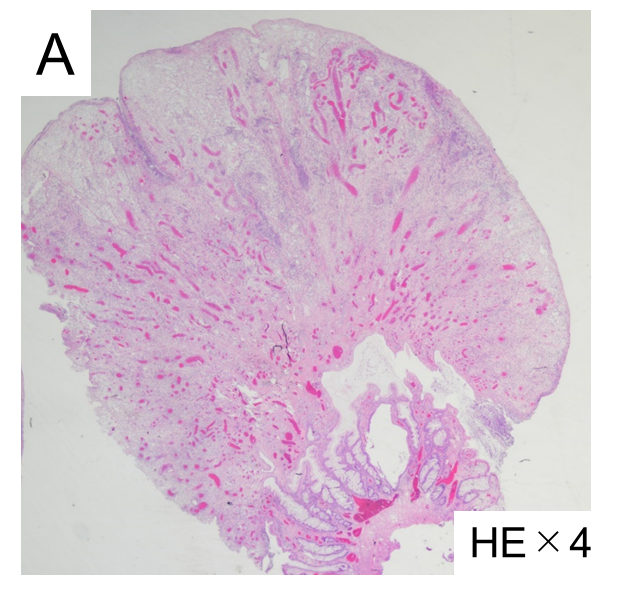 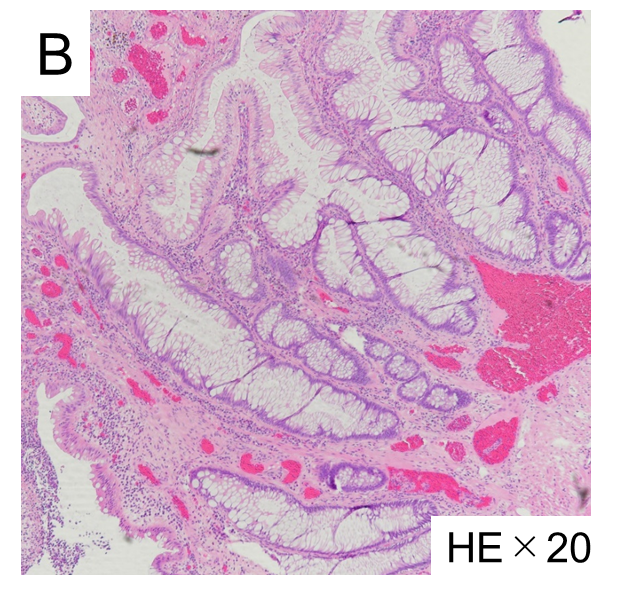 Figure 2 Microscopic findings of inflammatory polyps show elongated, tortuous, branched, and dilated crypts with epithelial hyperplasia, inflammatory granulation tissue and a mild degree of fibromusculosis in the lamina propria. Hematoxylin-Eosin stain, × 4 (A) and × 20 (B).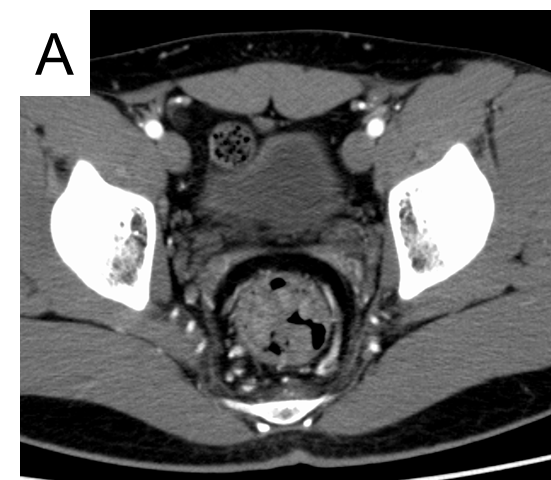 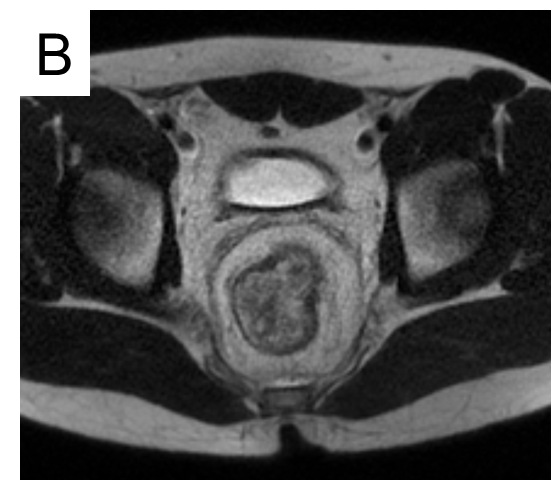 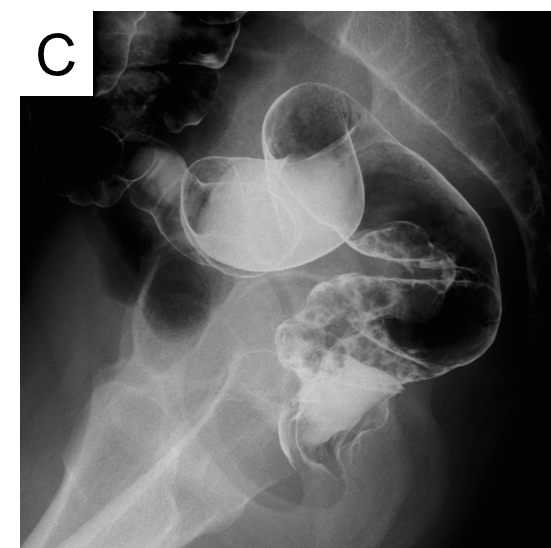 Figure 3 Multiple elevated lesions with wall thickening in the sigmoid colon. Rectum on computed tomography (A) and magnetic resonance imaging (B); Barium enema shows a collection of small sessile polyps in the sigmoid colon and rectum (C).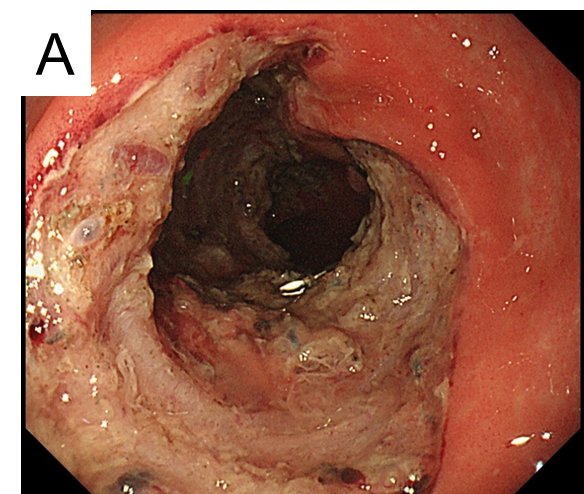 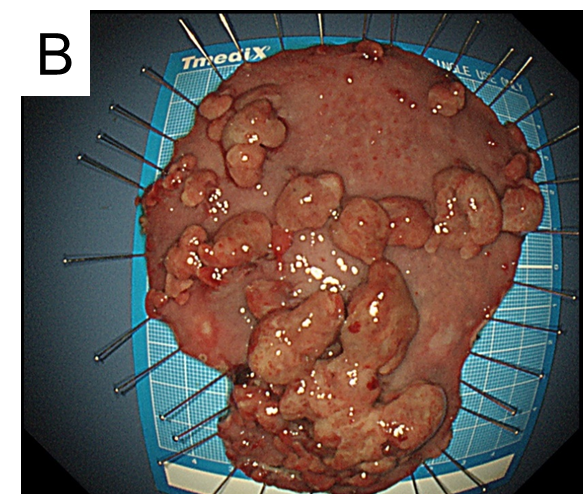 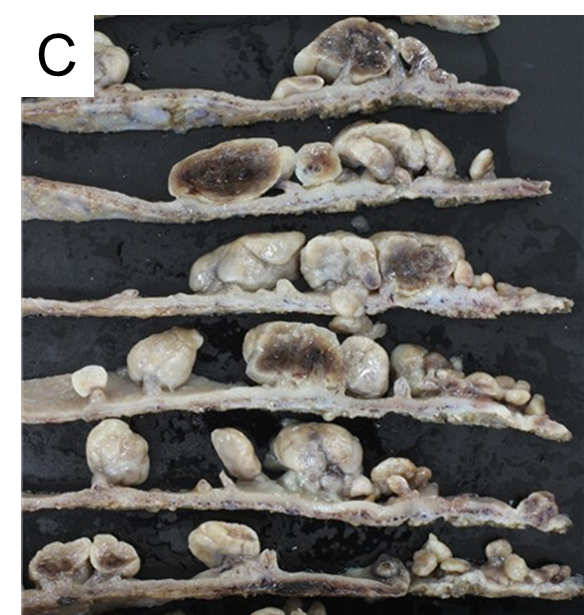 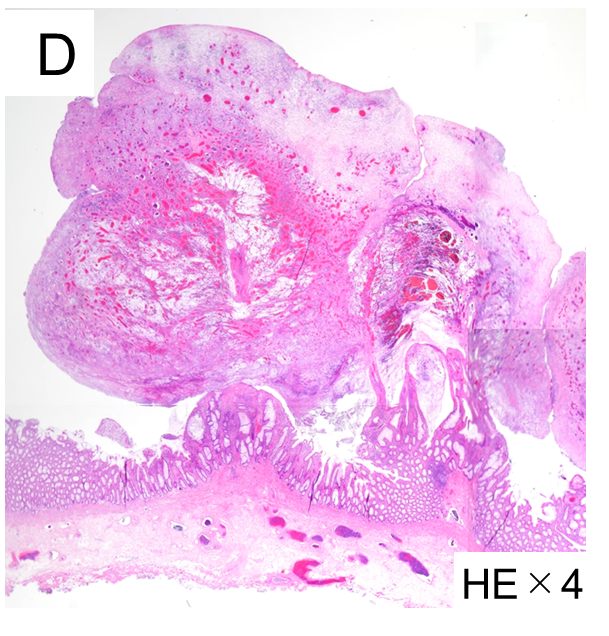 Figure 4 Endoscopic submucosal dissection. Post-dissection ulcers after endoscopic submucosal dissection at the sigmoid colon and rectum (A). Fresh specimen of cap polyposis after endoscopic submucosal dissection (ESD) (B) and fixed specimen (C). The fixed specimen revealed bleeding into the polyps. Microscopic findings of inflammatory polyps [H&E stain, × 4 (D)].  